УМНИКИ И УМНИЦЫ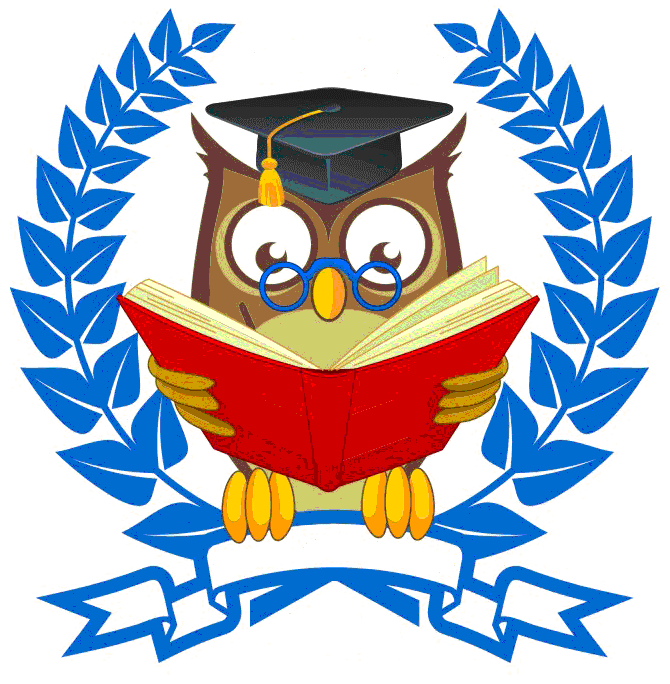 Кому нравится учиться,Кто не думает лениться,Кто упорством знаменит.Дружным, любознательным,Добрым и старательнымПуть сюда всегда открыт!В соответствии с годовым планом 12 мая в детском саду прошла встреча Эрудитов.   Две команды  «Радуга» и «Солнышко» старшей и подготовительной групп соревновались в умении отгадывать загадки, решать логические задачи, находить лишний предмет и  ориентироваться на листе. Целью было развитие творческих и интеллектуальных способностей каждого ребенка, стимулирование  к самостоятельному поиску необходимой информации, решению проблемных ситуаций.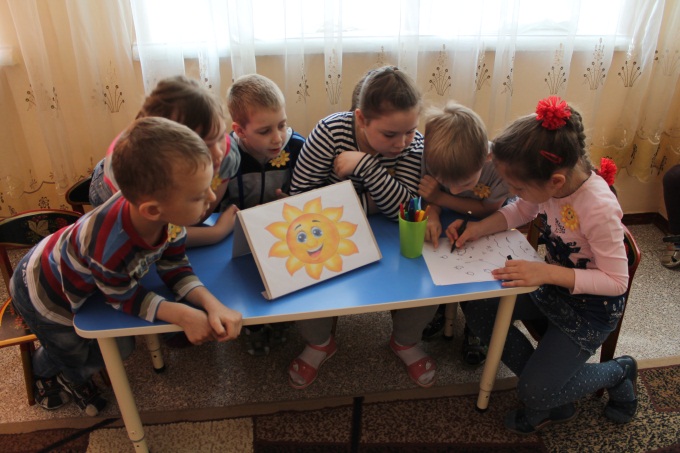 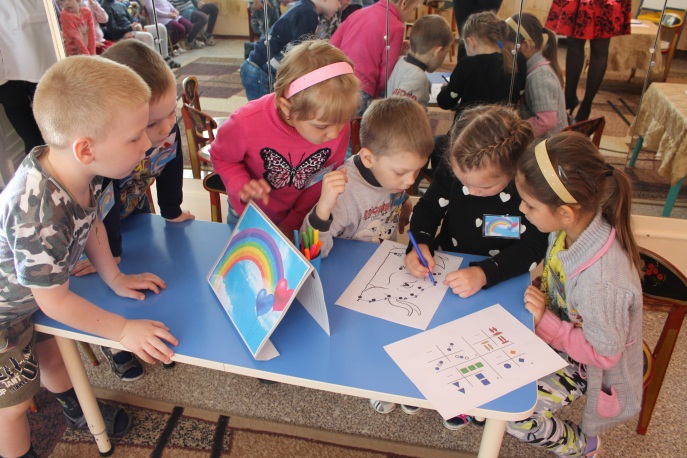 В конкурсе  капитанов, а ими были девочки, победу одержала подготовительная группа. Из многообразия предложенных предметов им пришлось определить те, которые не утонут в воде.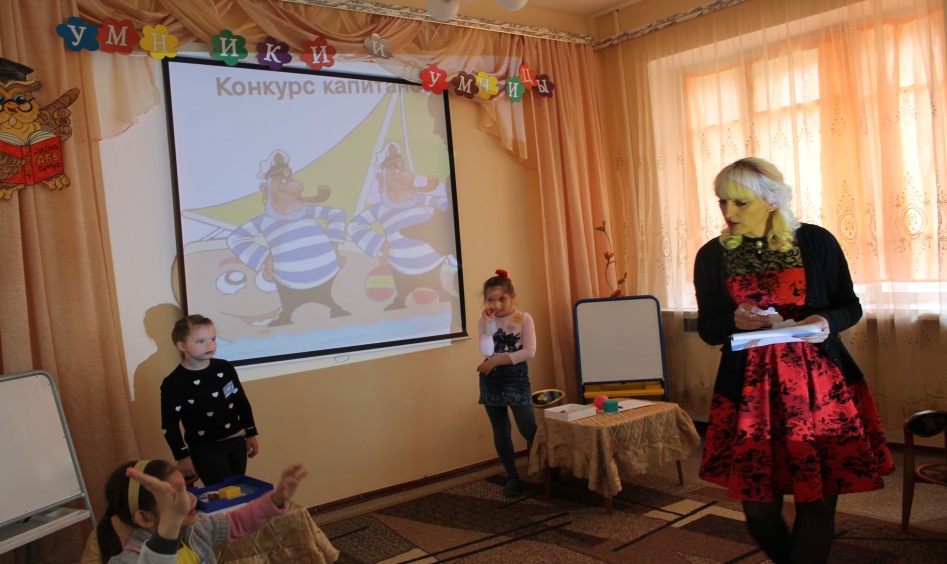 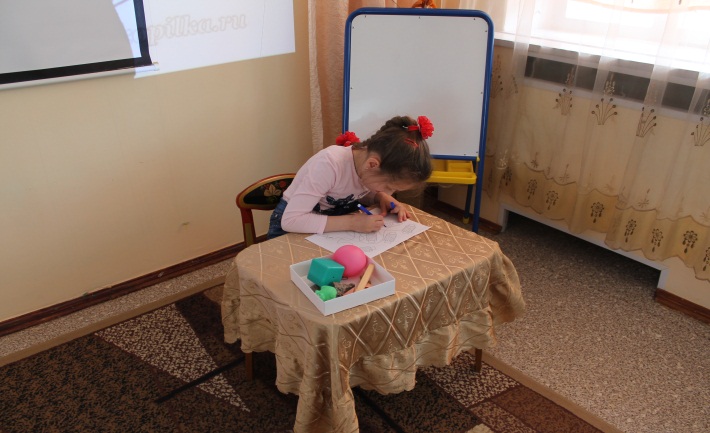 Болельщики также  принимали активное участие, помогая своим командам справляться с заданиями, а отгадав загадки, получали приз  «За правильный ответ».По итогам проведенных конкурсных испытаний  обе команды набрали одинаковое количество баллов. Воспитанники получили много положительных эмоций, заряд бодрости, научились помогать и поддерживать друг друга, не забывая, что они одна команда. 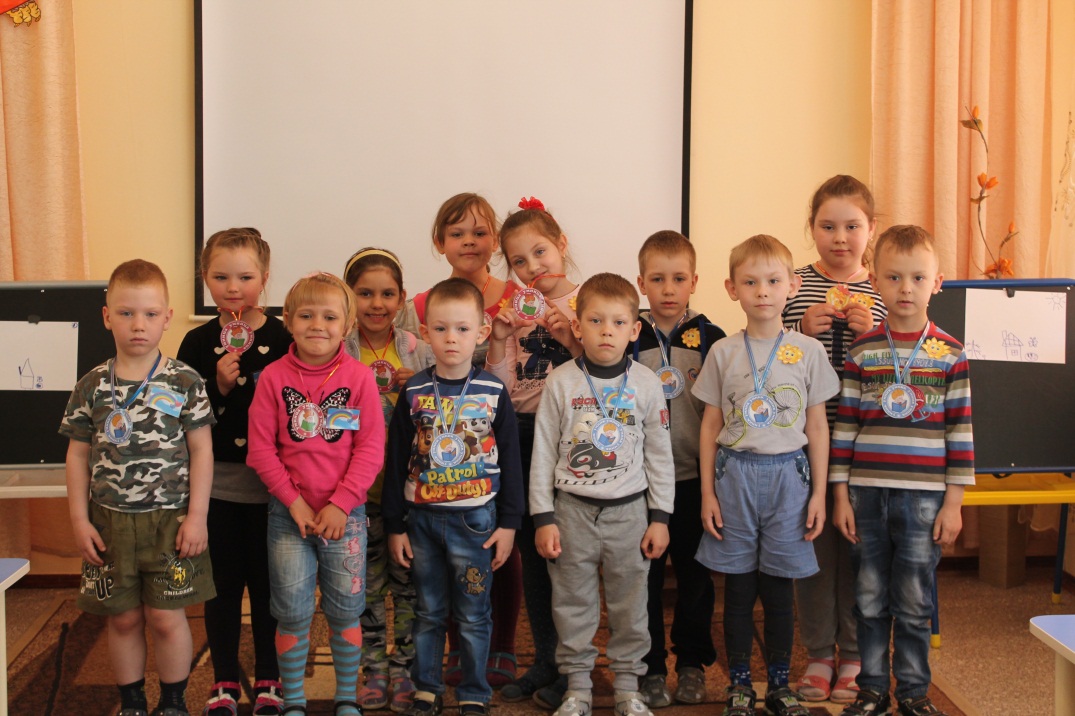 